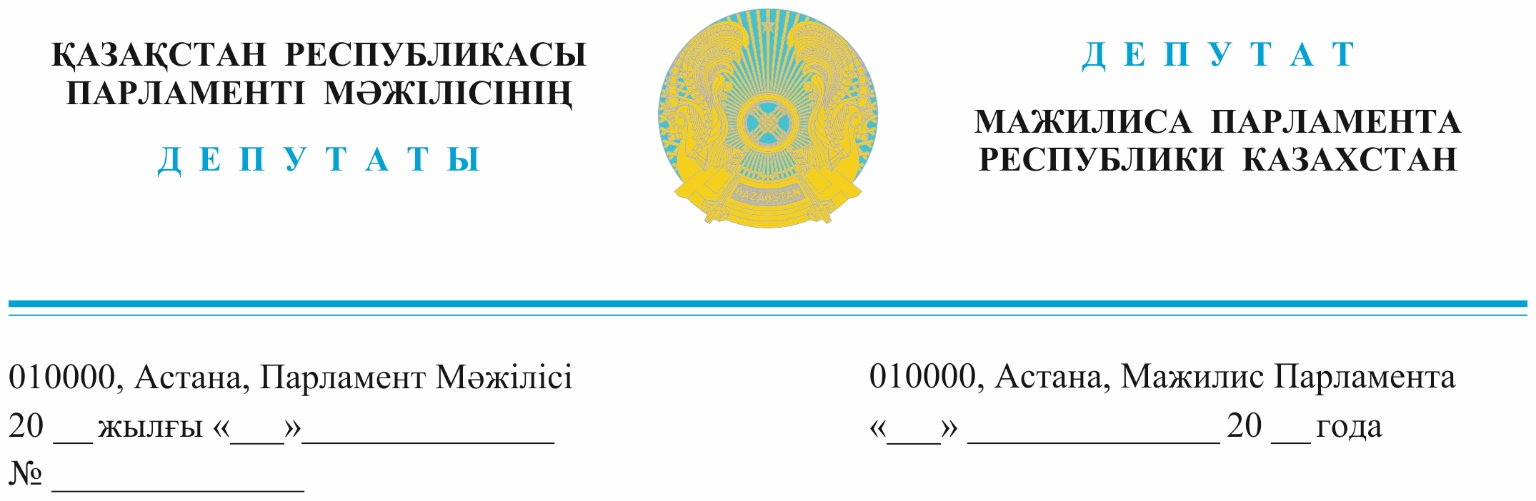       Оглашен «20» сентября 2023 годаДепутатский запросУважаемая Тамара Босымбековна!Уважаемый Ержан Сапарбекович !Одним из приоритетов предвыборной программы партии «Аманат» является защита медицинских работников от профессиональных рисков.Вчера в Талгарской центральной районной больнице в отделении реанимации были избиты врач реаниматолог-анестезиолог и медбрат сыновьями скончавшегося пациента.Мы считаем что это вопиющий факт физической расправы над медицинскими работниками недопустимы!В результате жестоких насильственных действий медработники получили тяжелые травмы, угрожающие их жизни, закрытые черепно-мозговые травмы, отек головного мозга, множественные гематомы, ссадины и закрытые переломы костей.Ведь уже были нередкие случаи избиения с переломами, нападения с ножом в Алматинской области и даже смертельный случай в Алматы, когда пациент застрелил врача-гастроэнтеролога. Медицинская общественность понимает, что сообщение о смерти может вызвать психологические и эмоциональные проявления, но надо не забывать и о том, что врачи не всесильны, и, к сожалению, есть состояния и процессы, которые не предотвратимы независимо от опыта и статуса врача. Я как врач, хочу сказать вам о том что, ни один доктор не желает смерти своему пациенту.  Ежедневно в своей работе медики сталкиваются с грубостью, оскорблениями, и нередко нападениями агрессивных родственников.Например, только в Алматинской области за прошлый год произошло 
12 случаев нападения на сотрудников скорой помощи, не говоря о других медицинских работников, которые предпочитают молчать или увольняться. Чего мы ждем, коллеги? Насильственная расправа над медицинскими работниками со стороны родственников и самих пациентов становится нормой в нашей стране? При таком состоянии скоро просто на просто, некому будет лечить людей!!!В связи с этим, считаем:Первое. Противоправным действиям, которые произошли в Талгарском районе должна быть дана справедливая оценка и виновные должны быть наказаны по всей строгости закона. Второе. Министерство здравоохранения должно организовать разъяснительную работу по нулевой терпимости в обществе по оскорблению медицинских работников.Третье. Мы считаем что, назрело время принятия безотлагательных законодательных мер по защите и статусу медицинских работников.С уважением, А.Е. Қабдрахманов 74-63-78, 74-62-51 Kabdrakhmanov@parlam.kz№ исх: ДЗ-334   от: 21.09.2023Заместителю Премьер-МинистраРеспублики КазахстанДуйсеновой Т.К.Министру внутренних делРеспублики КазахстанЕ.С. СаденовуДепутаты Мажилиса Парламента Республики Казахстан,члены фракции партии «AMANAT»члены фракции партии «Народная партия Казахстана»по одномандатному округучлены фракции партии «AMANAT»члены фракции партии «Народная партия Казахстана»по одномандатному округуГ. НурумоваК. АвершинУ. ШапакГ. ТанашеваИ. СмирноваД. Мукаев